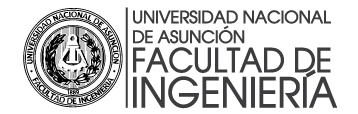 DIRECCIÓN DE EXTENSIÓNACADEMIA DE IDIOMASTaller de Conversación de InglésFORMULARIO DE SOLICITUD (Administrativo)		Fecha	____/____/____SOLICITO ABONAR:Cuota del  Taller de Conversación: 50.000 gsNº de Comprobante de Pago:  Academia de Idiomas		      Firma del Alumno			Sello de  PerceptoríaNombre y Apellido:C.I. Nº:Nº teléfono:Día:Horario:Nivel: Horario:Nivel: Horario:Nivel: 